行腳池南~話說琺瑙(Banaw)教學活動設計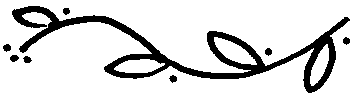 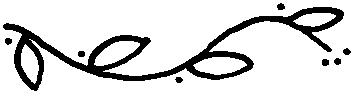 行腳池南~話說琺瑙(Banaw)教學活動設計主題名稱部落探險家適用年級中、高年級設計人蔡芳珠教學節數共2節設計理念為了能擁有更便利舒適的生活，人們發展出分工合作的模式，而能認同自己的團體，人們才會極力地奉獻自己所能，為營造更好的生活環境而努力；而社區是一個與個人生活密切相關的活動場所，在此學習主題中，將透過分享與實地探查社區點滴的教學活動，幫助學童認識社區，激發喜愛、關懷社區的情懷。為了能擁有更便利舒適的生活，人們發展出分工合作的模式，而能認同自己的團體，人們才會極力地奉獻自己所能，為營造更好的生活環境而努力；而社區是一個與個人生活密切相關的活動場所，在此學習主題中，將透過分享與實地探查社區點滴的教學活動，幫助學童認識社區，激發喜愛、關懷社區的情懷。為了能擁有更便利舒適的生活，人們發展出分工合作的模式，而能認同自己的團體，人們才會極力地奉獻自己所能，為營造更好的生活環境而努力；而社區是一個與個人生活密切相關的活動場所，在此學習主題中，將透過分享與實地探查社區點滴的教學活動，幫助學童認識社區，激發喜愛、關懷社區的情懷。能力指標【國語】B-3-1-5-2 能在聆聽過程中，以姿態、表情等與對方互動。C2-1-2-3在看圖或觀察事物後，能以完整語句簡要說明其內容。【社會】1-1-2-4 描述住家與學校附近的環境。2-1-1-9了解住家及學校附近環境的歷史變遷。1-2-1-6描述地方或區域的自然與人文特性。【藝術與人文】1-2-3-1記錄與表現自己所見及所觸的事物與情感。【綜合】1-3-2-5尊重與關懷不同的族群。 1-3-6-1瞭解自己與家庭、社區環境的關係，並能說出自己的角色。【健康與體育】4-1-2-1認識各項休閒運動並積極參與。5-3-5-7重視並能積極促進運動安全。【國語】B-3-1-5-2 能在聆聽過程中，以姿態、表情等與對方互動。C2-1-2-3在看圖或觀察事物後，能以完整語句簡要說明其內容。【社會】1-1-2-4 描述住家與學校附近的環境。2-1-1-9了解住家及學校附近環境的歷史變遷。1-2-1-6描述地方或區域的自然與人文特性。【藝術與人文】1-2-3-1記錄與表現自己所見及所觸的事物與情感。【綜合】1-3-2-5尊重與關懷不同的族群。 1-3-6-1瞭解自己與家庭、社區環境的關係，並能說出自己的角色。【健康與體育】4-1-2-1認識各項休閒運動並積極參與。5-3-5-7重視並能積極促進運動安全。【國語】B-3-1-5-2 能在聆聽過程中，以姿態、表情等與對方互動。C2-1-2-3在看圖或觀察事物後，能以完整語句簡要說明其內容。【社會】1-1-2-4 描述住家與學校附近的環境。2-1-1-9了解住家及學校附近環境的歷史變遷。1-2-1-6描述地方或區域的自然與人文特性。【藝術與人文】1-2-3-1記錄與表現自己所見及所觸的事物與情感。【綜合】1-3-2-5尊重與關懷不同的族群。 1-3-6-1瞭解自己與家庭、社區環境的關係，並能說出自己的角色。【健康與體育】4-1-2-1認識各項休閒運動並積極參與。5-3-5-7重視並能積極促進運動安全。重大議題【環境教育】1-1-1能運用五官觀察、探究環境中的事物。2-2-1能瞭解生活周遭的環境問題及其對個人、學校與社區的影響。【性別平等教育】2-1-3適當表達自己的意見和感受，不受性別的限制。【人權教育】1—2-4瞭解並尊重不同族群文化中兩性互動的模式瞭解並尊重不同族群文化中兩性互動的模式。【環境教育】1-1-1能運用五官觀察、探究環境中的事物。2-2-1能瞭解生活周遭的環境問題及其對個人、學校與社區的影響。【性別平等教育】2-1-3適當表達自己的意見和感受，不受性別的限制。【人權教育】1—2-4瞭解並尊重不同族群文化中兩性互動的模式瞭解並尊重不同族群文化中兩性互動的模式。【環境教育】1-1-1能運用五官觀察、探究環境中的事物。2-2-1能瞭解生活周遭的環境問題及其對個人、學校與社區的影響。【性別平等教育】2-1-3適當表達自己的意見和感受，不受性別的限制。【人權教育】1—2-4瞭解並尊重不同族群文化中兩性互動的模式瞭解並尊重不同族群文化中兩性互動的模式。教學目標 1.能對自己的家鄉有所認識。2.能從探訪中學習愛護環境的心。3.探訪過程中能注意自身安全。4.能畫出社區簡易地圖。 5.能以社區諸多前輩為榜樣，激勵自己向上的動力。 1.能對自己的家鄉有所認識。2.能從探訪中學習愛護環境的心。3.探訪過程中能注意自身安全。4.能畫出社區簡易地圖。 5.能以社區諸多前輩為榜樣，激勵自己向上的動力。 1.能對自己的家鄉有所認識。2.能從探訪中學習愛護環境的心。3.探訪過程中能注意自身安全。4.能畫出社區簡易地圖。 5.能以社區諸多前輩為榜樣，激勵自己向上的動力。教 學 指 導 要 點教學時間教學資源評量重點【活動一】我的家鄉在哪裡？(一)教師播放歌曲（我的家鄉在那魯灣）引導學童發表自己的家鄉在哪裡。(二)教師簡介本校的社區。池南村位於台灣花蓮縣壽豐鄉，佔地22.1728平方公里，人口約1000人。池南之名，因地處鯉魚潭之南而得名。日治時期後期至台灣戰後時期，池南村擁有木瓜山林場，人口群聚甚密，1978年，木瓜山林場停止伐木，該村人口大量外流，今則剩約千人左右。另外池南村擁有的人文景觀包含：木瓜山林地維護管理所、池南國家森林遊樂區、鯉魚潭風景區及荖溪、白鮑溪等。＊資料來源參考:壽豐鄉全球資訊網請小朋友回家後，問自己的家長，了解自己的族群。（註一）（註一）過去的文蘭和池南秀林鄉，面積幅員遼闊，北至和平村，南至文蘭村；文蘭村位於本鄉最南端與壽豐鄉的池南村相鄰，現有文蘭、米亞丸、重光三個社區。這三區的泰雅族人，雖來自不同支系，因血緣關係，三區合而為一。早期的文蘭社區稱作托莫南，文蘭又稱發瑙（Fanaw），池南社區的阿美族人員為七腳川社的居民，遷移到鯉魚潭後定居，並取名叫「Ba-naw」（「水池」之意）部落，「文蘭」、「池南」是之後漢化而來。此處主要住有阿美族（南勢阿美）、泰雅族（太魯閣群）、閩客和外省四大族群，所以這也是文蘭國小屬於全省種族最多的山地國小。早期資源有限且生活貧困，人民都住在茅草屋裡，生活大都以採集、養家禽、農作和打獵為生，藉以物易物的方式，再向平地人所開的商家換取所需物資，飲食則以花生、玉米、地瓜、野菜充飢，當時米還是奢侈品呢！就交通來說；道路狹窄、不平難走，人民皆以步行上山下水，所以鍛鍊出原住民的好體力。重光和米亞丸社區    民國六十年以前，巴拉惱（重光）的房子都是由茅草屋、竹屋、芒梗屋或木板屋為主，道路以牛車步道為主，民國六十年至八十年左右，種植的梧桐、生薑是高經濟作物，外地也開始有賺錢的機會，房子大幅改善，民國七十年左右當時的鄉長廖守臣、村長高清及鄉民代表艾義積極爭取對外交通，在林洋港當省主席親臨視察後，興建了對外交通道路及大橋，本來是管制外人進入的部落，現在也成自由進出很開放的村落了。    現在的重光是一個風景秀麗、交通便利且人才濟濟的地方，每到假日總會有喜好登山的遊客來此地拜訪，這裡有不受外地塵囂污染的寧靜與樸實，也有德魯固族原野的舞蹈與歌聲伴隨，更有那人情味濃厚的鄰里情感，這就是我們生活的地方，我們生於廝、長於廝，我們最熟悉的地方－branow。在中央山腳下的米亞丸部落（太魯閣語），意思為很多芒草之意。隸屬於花蓮縣秀林鄉文蘭村，是文蘭村的一個鄰。居住的是太魯閣族，約有一百多人，信基督教，最初他們是生活在重光社區，由於瘧疾嚴重，如同現今的SARS、H1N1，住在此區的居民，人心惶惶，害怕染病，於是部份的人遷移到鄰近的地方，才會有米亞丸的由來。池南自然教中心     此原為林區木材生產轉運站，伐木鼎盛之時，住戶有三、四十戶之多，皆從事林業伐木、運輸等工作，居民多為漢族（有閩南、客家和各省籍之所謂外省人）。今轉型為教育休閒等多功能之池南自然教育中心後，居民多已搬遷。鯉魚潭商圈   鯉魚潭為花蓮地區最大的一個內陸湖泊，因其隨侍在側的山岳狀似鯉魚，便而山湖齊名，鯉魚山上有鯉魚，鯉魚潭裡水中游。潭四周築有環湖公路，全程４公里，徒步１小時即可走完。遊人可在此露營、野餐、遊湖。居住之居民多為漢族且以經商、捕魚維生。【補充教材】泰雅與阿美民情風俗之比較：	泰雅族人：個性剛毅、耿直，講求位高權重，飲食偏重肉食，主
          要原因是靠山打獵方便之故。阿美族人：個性柔和，且以母系社會為主，飲食偏重野菜、魚類，
         其原因是靠海之故。《值得一提的事，雖然本社區族群非常多元，但感情卻很融洽。》【活動二】社區尋寶圖(一)教師細說池南，帶領學同一起了解~社區尋寶圖。◎社區第一家旅社。（樂宮旅社）這家旅社的老闆娘是李金菊女士，同時經營雜貨店，在50年代販售的東西琳瑯滿目，從五金雜貨、日用品、白米、蔬菜、水果、檳榔，到飼料、文具用品，應有盡有，簡直比現代統冠超商還厲害，因為它可以~記帳賒欠。李女士現年七十多歲，在民國八十五年間獲得模範媽媽獎，是花蓮縣的代表，其子女受她的栽培下都相當傑出，長子--李學能是美國德州大學電機博士，現為元太科技公司總經理，獲八十三年度全國傑出科學與技術優秀人才獎，對國家提升科技貢獻卓著。（次子現任職高中，另有二名女兒。而李女士的先生~呂理權老師同時也是本校的退休老師）◎社區第家ㄧ豬肉攤、瓦斯行。（阿美檳榔攤）    這家豬肉攤當年同時也經營雜貨店，所賣的東西和李女是經營的雜貨店相仿，隨著賣菜車的出現後，老闆不在賣豬肉改經營瓦斯，後因老闆過世，現在只經營雜貨店和賣檳榔。老板的兒子李松根博士留學德國，回國後曾任職東華大學、美和技術學院專任教授。◎社區第家ㄧ機車行。    這家機車行老闆楊傳廣先生亦是本校校友。早期剛流行機車，楊先生便開了這家機車行，許多年輕人都喜歡去那裡看機車、修機車、玩機車，而且老闆還兼修腳踏車，嘉惠許多學生。◎社區的美容理髮店。        第一家原址在李女士的旅社旁邊，老闆姓黃，以『剃頭鉅』稱之，隨著老闆過世後，家人早已搬遷，社區先後有三家美容理髮店，另兩家為阿美族的婦女所開的(劉櫻花女士、王春逢女士)。◎社區的醫生    雖然這位余先生沒有醫師執照，但在4、50年代，醫生醫療普遍不足的情況下，余先生的確幫了池南村的村民非常大的忙，村民指要生病都會請他醫治。而他的兒子余進光先生，青出於藍而勝於藍，現在可是貨真價實是門諾醫院小兒科的主治醫師喔！    另一位是阿美族的巫師….羅竹妹女士，族人的醫、卜、消災解厄、祈福等相關，皆尋求羅女士協助。◎社區的教堂、土地公廟、廟宇    社區中有兩座教堂，一為天主堂，另ㄧ為基督教會。另外還有二間土地公廟、一間仙公廟、一間慈南宮、三太子宮，都是社區民眾的精神支柱。◎社區中的防空洞（蝙蝠洞）    60年代國軍至本社區挖掘軍事防空洞，共3座，因年久失修、又陰暗潮濕且部分滲水，因此居住了ㄧ群蝙蝠，所以又有人稱此地為蝙蝠洞。◎池南社區發展協會的~樹屋    樹屋餐廳的成立，不但凝聚了社區的力量，也讓本地人在度有了就業的機會，更讓原本蕭條的風景區再度吸引遊客的目光，形成一個可自給自足的社區，也讓我們更有機會來接觸原住民的文化。世居阿美族CiKasuan族群(南勢阿美族)，由於土地被都市人低價購買，年輕族群出走，及風景區內禁建的規定，使得部落日漸蕭條。 所幸，經由勞委會的多元就業方案及在理事長潘亮吟、陳美妹女士帶領下，與族人的共同努力，成立的樹屋風味餐廳，讓這裡有了不一樣的風貌，同時提供了社區就業機會。這座美麗的樹屋，是由部落內平均年齡60歲的阿公阿媽爬上爬下搭建而成的呢!◎村辦公室、派出所、達魯安、原舞者工作室    村辦公處與派出所相鄰，村民有事請村長或村幹事協助辦理，有時也會到隔壁的派出所串串門子，與ㄧ般莊嚴肅穆的警察局刻板印象不同，這裡的警察真的是人民的親切的褓姆喔！◎達魯岸    聚會所在阿美語裡稱「達魯岸」，這也是村民常來之地，前兩年社區的學童放學後，會到此地由展望會安排老師與村民集中照顧。◎原舞者工作室   在前東華大學李松根教授的強烈支持下，九十年六月十三日召開董事會，正式成立『財團法人原舞者文化藝術基金會』並進駐池南村。基金會宗旨為辦理原住民樂舞、文化藝術研究及有關活動之推廣。【活動二】社區名人榜教師細說社區知名人士(說出該人物相關事蹟與居住方位)，這些人都是各行各業的佼佼者，值得我們去學習、效法。◎琺瑙(Banaw)部落的頭目: 歷屆頭目 1.張田光 2.陳烏毛 3.劉善明 4.朱舞揚 5.田忠信 6.劉天送 7.彭進來 8.林榮元現任◎部落工藝師:李富雄(水泥雕刻師，作品:鯉魚潭地標~鯉魚雕塑)、陳文相(木雕師:文蘭國小的班級名牌)、鄭進榮(手工藝師、陷阱製作)   吳文雄(水泥師傅，作品:光榮社區天主堂)◎社區的校長    社區中有兩位傑出的女校友，他們現在都任職國小校長喔！ㄧ位是我們文蘭國小的前校長李正校長（原名李順花）;另一位是葛詩語校長（原名葛秀美），目前任職台東縣三和關山鎮月眉國民小學。另有早期已搬遷的羅明星、羅明都兄弟皆為校長。◎社區的名人    張政治先生曾擔任國大代表、議員;現任頭目林榮元先生亦曾擔任民意代表。另一位名人則為賴錦昌先生，他曾擔任四維高中校長、花蓮教育處處長，現任花蓮縣客家事務處處長。◎社區的老師    社區中有許多老師，李勝賓老師、呂理權老師，兩位老師接服務文蘭國小多年，社區中的60歲以下的中生代，幾乎都是他們的學生。李松根先生曾任東華大學教授、張政治先生亦擔任大漢工專之教授；呂學智先生、黃錦懷先生擔任高中老師；李悅靈女士(原名李春慧)擔任國中老師;陳純珍女士、蔡芳霞女士、蔡芳珠女士擔任國小老師。另有母語老師:陳雅各先生、林榮元先生，另外還有手工藝老師:伍秀蘭女士、張美雪女士、伍麗云女士、張美娘女士等；以及舞蹈老師田豐蘭女士。請學生回家後完成簡易藏寶圖路線圖
<http://maps.google.com/maps?f=q&source=s_q&hl=zh-TW&geocode=&q=%E8%8A%B1%E8%93%AE%E7%B8%A3%E6%96%87%E8%98%AD%E5%9C%8B%E5%B0%8F&ie=UTF8&ll=23.920854,121.503768&spn=0.003374,0.006577&z=17>（註一）池南村位於花蓮縱谷平原區，由於沖積平原廣闊及受河川特性之影響，產業發展主要以屬於地方基礎性之一級產業為主。值得一提的是，本村有秀麗的水體景觀，如荖溪以及花蓮八景之一的鯉魚潭風景特定區，是極具價值的觀光資源。此外，尚有池南自然教育中心及鯉魚山的山林景觀，開發之後將是休閒渡假的好去處。 根據縣政府實施調查及訪談，遊客對鯉魚潭遊憩區之評價不低，惟提供充分完善的住宿設施與漁業設施，以及解決鯉魚潭湖邊的攤販問題，將是本村鄉發展觀光的首要工作。       （資料參考來源：花蓮縣政府）池南村的未來:    位於花東地區台九丙線上的鯉魚潭，有著依山傍水如天堂的美麗景色，曾經是花蓮縣重要的觀光景點之一，每天湧入數不清的觀光人潮一睹它的迷人風采。    然而在社會的變遷中全球經濟競爭的壓力下，及國家體制的發展因素等，再加上池南村文化的傳承與兩代間的價值觀差異上出現了斷裂危機，年輕的子弟一一離去，對於原本融合富裕的社群關係開始逐漸瓦解，使得鯉魚潭風華不在，獨自低吟著悲歌。目前村落人口的結構，大多由老弱婦孺所組成，人口逐漸的老化現象，若再不加緊腳步改善，只有向池南村的未來告別了。這是生活在池南村這片土地上的人們最心痛的問題與無奈了!很幸運的是在此土生土長的池南囝仔~李松根老師(目前任教於國立東華大學)本著熱愛這片從小養育它長大的土地，願意付出一份心力，來喚醒即將沉睡去的生機，在此地成立了「社區工作室」，期望藉由此據點來推動對未來計劃發展的可能性，凝聚社區族群關係，讓老化的社區結構從新組合，召喚在外遊子回流，重新面對自己族群文化歷史的認同感，聯手為未來的生機打拼。然而面對此一艱鉅的工作計劃，需考慮到每一個相扣的環節，讓它一步步的還原;而最先要做的則應該是自然與人文的結合，從水源的利用作為基石，將水資源不斷的導入優氧化的鯉魚潭，讓魚蝦水中生物再度活躍，生態的繁衍進而促進大自然的平衡，達到環境的改造。　　　因此讓荖溪、活水、蜻蜓、人家作為契子計劃﹔加上人文活動的推廣，營造工作機會發展未來的生機，擴大村民組織架構的整合與轉型，以達到對未來池南村永續發展的目標。（※資料來源：參考李松根博士之著作與對池南未來村之期望） 304010腳踏車、學習單1.問答2.觀察3.發表1.觀察2.實作評量3.發表4.學習態度主題名稱琺瑙(Banaw)阿美族婦女服裝篇適用年級中、高年級設計人蔡芳珠教學節數共2節(共80分鐘)設計理念一個族群的服裝，可看出該族群的文化特色。不同的顏色搭配，往往造成了該族群的特有印象。阿美族的服飾在豐年祭的舞蹈表演上，常常是令人眼睛為之一亮的重點。琺瑙(Banaw)伴隨著阿美族服飾演進的過程中，一起來看看小朋友如何探索本社區阿美族傳統服裝的特色， 也試著在傳統服裝中延續的創新的點子。在此學習主題中，將透過分享與耆老們展示他們寶貝的服飾，在點滴的教學活動，幫助學童認識社區，激發喜愛、關懷社區的情懷。一個族群的服裝，可看出該族群的文化特色。不同的顏色搭配，往往造成了該族群的特有印象。阿美族的服飾在豐年祭的舞蹈表演上，常常是令人眼睛為之一亮的重點。琺瑙(Banaw)伴隨著阿美族服飾演進的過程中，一起來看看小朋友如何探索本社區阿美族傳統服裝的特色， 也試著在傳統服裝中延續的創新的點子。在此學習主題中，將透過分享與耆老們展示他們寶貝的服飾，在點滴的教學活動，幫助學童認識社區，激發喜愛、關懷社區的情懷。一個族群的服裝，可看出該族群的文化特色。不同的顏色搭配，往往造成了該族群的特有印象。阿美族的服飾在豐年祭的舞蹈表演上，常常是令人眼睛為之一亮的重點。琺瑙(Banaw)伴隨著阿美族服飾演進的過程中，一起來看看小朋友如何探索本社區阿美族傳統服裝的特色， 也試著在傳統服裝中延續的創新的點子。在此學習主題中，將透過分享與耆老們展示他們寶貝的服飾，在點滴的教學活動，幫助學童認識社區，激發喜愛、關懷社區的情懷。能力指標【社會】1-1-2-4 描述住家與學校附近的環境。2-1-1-9了解住家及學校附近環境的歷史變遷。1-2-1-6描述地方或區域的自然與人文特性。【藝術與人文】2-1-8欣賞生活周遭與不同族 群之藝術創作，感受多樣文化 的特質，並尊重藝術創作者的 表達方式。【綜合】1-3-1  欣賞並接納他人。1-3-2  尊重與關懷不同的族群。【社會】1-1-2-4 描述住家與學校附近的環境。2-1-1-9了解住家及學校附近環境的歷史變遷。1-2-1-6描述地方或區域的自然與人文特性。【藝術與人文】2-1-8欣賞生活周遭與不同族 群之藝術創作，感受多樣文化 的特質，並尊重藝術創作者的 表達方式。【綜合】1-3-1  欣賞並接納他人。1-3-2  尊重與關懷不同的族群。【社會】1-1-2-4 描述住家與學校附近的環境。2-1-1-9了解住家及學校附近環境的歷史變遷。1-2-1-6描述地方或區域的自然與人文特性。【藝術與人文】2-1-8欣賞生活周遭與不同族 群之藝術創作，感受多樣文化 的特質，並尊重藝術創作者的 表達方式。【綜合】1-3-1  欣賞並接納他人。1-3-2  尊重與關懷不同的族群。重大議題【環境教育】1-1-1能運用五官觀察、探究環境中的事物。2-2-1能瞭解生活周遭的環境問題及其對個人、學校與社區的影響。【性別平等教育】2-1-3適當表達自己的意見和感受，不受性別的限制。【人權教育】1—2-4瞭解並尊重不同族群文化中兩性互動的模式瞭解並尊重不同族群文化中兩性互動的模式。【環境教育】1-1-1能運用五官觀察、探究環境中的事物。2-2-1能瞭解生活周遭的環境問題及其對個人、學校與社區的影響。【性別平等教育】2-1-3適當表達自己的意見和感受，不受性別的限制。【人權教育】1—2-4瞭解並尊重不同族群文化中兩性互動的模式瞭解並尊重不同族群文化中兩性互動的模式。【環境教育】1-1-1能運用五官觀察、探究環境中的事物。2-2-1能瞭解生活周遭的環境問題及其對個人、學校與社區的影響。【性別平等教育】2-1-3適當表達自己的意見和感受，不受性別的限制。【人權教育】1—2-4瞭解並尊重不同族群文化中兩性互動的模式瞭解並尊重不同族群文化中兩性互動的模式。教學目標認識不同族群的服裝，辨別不同族群的服裝特色。了解各族圖騰其意義，學習主動探索精神。 知道傳統服裝的穿著方式。運用想像、分析，設計創新作品。認識不同族群的服裝，辨別不同族群的服裝特色。了解各族圖騰其意義，學習主動探索精神。 知道傳統服裝的穿著方式。運用想像、分析，設計創新作品。認識不同族群的服裝，辨別不同族群的服裝特色。了解各族圖騰其意義，學習主動探索精神。 知道傳統服裝的穿著方式。運用想像、分析，設計創新作品。教 學 指 導 要 點教學時間教學資源評量重點【活動一】阿美族的家鄉在哪裡？    老師簡介台灣阿美族分布的地區。◎阿美族自稱Pangcah（音近：板炸），意為「人」或「同族人」。Amis是南部阿美族（馬蘭阿美與恆春阿美）的自稱。阿美族為台灣原住民十四族中人口數最多的一族，大多分布於台灣東部地區，以花蓮到台東一帶的縱谷平原與海岸山脈外側之平地為主，也有部分族人居住於屏東恆春地區。1899年日本民族學者伊能嘉矩依據地域、語言、風俗習慣的差異，將阿美族分為南勢阿美、秀姑巒阿美、海岸阿美、馬蘭阿美及恆春阿美，五個地域。南勢阿美(北部阿美)群︰分布於花蓮縣新城鄉、花蓮市、吉安鄉、壽
          豐鄉。古聚落的名稱為荳蘭、里漏、七腳川等等。秀姑巒阿美(中部阿美)群︰分布於花蓮縣鳳林鎮、光復鄉、瑞穗鄉、玉里鎮、富里鄉。海岸阿美群︰分布於花蓮縣豐濱鄉、富里鄉豐南村及台東縣長濱鄉、
            成功鎮。馬蘭阿美群︰分布於臺東縣成功鎮、東河鄉、卑南鄉、臺東市、太麻
            里鄉。恆春阿美群︰分布於臺東縣池上鄉、關山鎮、鹿野鄉及屏東縣牡丹鄉、
            滿州鄉。    而池南村琺瑙(Banaw)屬於南勢 (北部)阿美。資料來源: 1.原住民委員會原住民族文化發展中心http://www.tacp.gov.tw/home02.aspx?ID=$3051&IDK=2&EXEC=L2.台灣原住民族資訊網http://www.tipp.org.tw/aborigines_info.asp?A_ID=8【活動二】美麗的阿美族的傳統服飾 老師PPT介紹阿美族的傳統服飾，與現代改良創新的服飾，並且讓小朋友討論曾經在哪些地方看過原住民穿上傳統服裝？部落豐年祭時，家人準備哪些服裝？進行哪些活動？◎  阿美族屬於母系社會，在其傳統社會中，婚後丈夫居住於妻子家中，家庭成員以女性尊長為家長，女孩子擁有繼承家產的優先權，而家庭對外事務則由家長之兄弟或舅父代為處理。在部落方面，則是以男子年齡階級組織與男子會所為中心，負有防禦外侮保護部落安全的責任。這樣的社會特質，便表現在服飾穿著的特徵上，每一年齡階級都有不同的服飾表現，往往代表著穿著者的身份與責任。    除了年齡階級會產生不同服飾風格展現外，同時，不同區域的阿美族在服飾上也有所差異，分類看法各有歧異，阿美族的服飾大致上分為北、中、南三大系統，分法是以色彩做為區別，分為北部阿美（花蓮地區）、南部阿美（臺東地區），北部阿美以紅、黑、白三色為主，而南部阿美則已融合了卑南族衣服的形制，並披上綴有各色穗子霞披，是以黑、紫紅、黃、綠、紅及橘等色彩為主。    早期研究指出，阿美族的衣飾以麻布及皮革為主要原料，其次是樹皮布、草 和藤類。婦女常服方面，頭布裹黑色頭巾，穿著右衽的漢式上衣，盛裝的護腳布為黑色為主體。底色原本為黑色，已稍微褪色，上有白色線條裝飾。早期紅色的布料只得從頭目長 衣、巫師祭服與成年男子的前擋褲，婦女上衣僅使用在滾邊。婦女的服飾皆為黑色，早期沒有紅色。樣式就像是漢人的服飾，漢式的右衽，袖長大概七分並非全長，衣長約至大腿，形制大概像是旗袍。    在許多重要的祭儀盛會，阿美族人都以盛裝來參與。我們可以從各種活動中可發現，阿美族的服飾，因地區、部落、階級的不同，而有所差異。以下簡介阿美族一般服飾，並介紹花東地區服裝的差異性。
(一)阿美族的女性服裝 1.頭飾：可分為大花帽、小花帽:（1）大花帽:一般婦女在盛裝時使用， 主要以各種別針的樣式、塑膠細管、珠穗為材料。（2）小花帽:較年輕的女子所穿戴，以亮片、珠子、白色羽毛為材料。2.上衣：可分為長袖、短袖，現今材料部份都採用太子龍、細棉等。衣服的顏色，可分為:（1）紅色（2）黑色；紅色為年輕女子穿著，黑色為老婦所穿。3.胸掛：用彩色波浪紋及鎳片裝飾，因上衣部份均短小，因此用胸掛避免胸部裸露。4.裙子：女裙的樣式，可分為單裙與兩片裙。以黑布為主，四周滾白布，縫上彩色細條並於裙擺繡花。5.綁腿：黑布縫上長條之白色雙層布；並在黑布上方各釘上一條細毛線，在穿戴時以白布條順著小腿纏繞而上，至膝蓋處繫附帶細繩上繫牢，避免在跳舞時脫落。6.其他配件：（1）腰帶:用彩色毛線編成麻花狀，各兩條，在盛裝時繫於腰部與腹部，上下各一條並繫成蝴蝶結。
（2）項鍊:用繩子串成之珠鍊。
（3）佩袋:兩個大口袋上裝飾彩色波浪紋及鎳片、毛線穗等，背帶為紅色布，用時斜掛於左邊。(二)阿美族的男性服裝 
1.冠帽：阿美族因年齡階級制度，所以冠帽須依其地位穿著，男子各階級一律戴著，所以冠帽可作為識別階級之標準，也可作為男子權威與護衛家庭的象徵。（1）頭目冠帽。（2）舞冠:多採用羽毛製成，羽毛是直立豎插，用毛線束、布料固定。
綁腿褲僅有褲子的前半部，多以紅布為底，是半片式的寬肥褲管，褲的邊緣鑲以彩色波浪紋，縫上細繩綁於腰上。２.其他配件
（1）項鍊:用繩子串成之珠鍊。
（2）大型銅鈴:綁於腿上，在跳舞時可發出大聲鈴響。
（3）佩袋:兩個大口袋上裝飾彩色波浪紋及鎳片、毛線穗等，背帶為紅色布，用時斜掛於左邊。(三)頭目的服飾
1.頭飾：頭目和長老頭飾較豪華，多採用羽毛或動物牙齒做裝飾，以彰顯其功績。
2.長袍：頭目和長老穿著紅色長袍，搭配項鍊、佩帶等飾物。(四)花東地區阿美族服裝的差異性
    阿美族的服飾，因地區、部落、階級的不同，而有所差異。
傳統服飾製作主要為黑色，阿美族因現代文化的衝擊，而呈現出較美麗鮮豔的色彩，如花蓮地區為紅色；台東地區則以黑色為主。所以我們可從顏色上做區域的分別。
(五)阿美族的阿魯富即為佩袋，據說有護身符避邪之作用。。現今也稱為情人袋；在豐年祭的最後一晚進行情人配對，若女方對男方有意，可將檳榔放置袋中，若男方中意可將檳榔吃下，即可促成一對。資料來源:1.原住民委員會http://www.apc.gov.tw/portal/docList.html?CID=7AD36169AB07E1D0&type=20D6062A0D8CF6AAD0636733C6861689台灣原住民族文化知識網-台北市政府http://www.knowlegde.ipc.gov.taipei/ct.asp?xItem=1001092&CtNode=17410&mp=cb01台灣原住民數位博物館http://www.dmtip.gov.tw/Aborigines/Article.aspx?CategoryID=34. 林靖芸2010阿美族服飾美感之纖維創作： 以花蓮光榮部落為例【活動三】綜合活動1.老師解說落族群的服裝及名稱，請小朋友分組當模特兒，依照順序互相幫忙穿戴阿美族服飾。2.設計、創新阿美族的傳統服裝，並發表特色設計過程或想法。203030PPT、網路資訊腳踏車、學習單1.問答2.觀察3.實作4.發表1.觀察2.實作評量3.發表4.學習態度